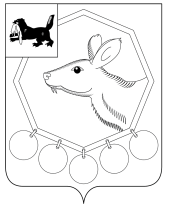 30.03.2018№ 28/14РОССИЙСКАЯ ФЕДЕРАЦИЯИРКУТСКОЙ ОБЛАСТИМУНИЦИПАЛЬНОЕ ОБРАЗОВАНИЕ«БАЯНДАЕВСКИЙ РАЙОН»ДУМАРЕШЕНИЕОБ УТВЕРЖДЕНИИ ПОЛОЖЕНИЯ О ПУБЛИЧНЫХ СЕРВИТУТАХ НА ТЕРРИТОРИИ МУНИЦИПАЛЬНОГО ОБРАЗОВАНИЯ «БАЯНДАЕВСКИЙ РАЙОН»В целях определения порядка и условий установления и прекращения публичных сервитутов на земельных участках на территории муниципального образования «Баяндаевский район», руководствуясь ст.ст. 5, 23, 48 Земельного кодекса Российской Федерации, Федеральный закон от 13.07.2015 г. N 218-ФЗ "О государственной регистрации недвижимости", руководствуясь ст.ст. 33, 35, 48 Устава МО «Баяндаевский район»,РЕШИЛА:1. Утвердить Положение о публичных сервитутах на территории муниципального образования «Баяндаевский район», согласно приложению.2. Настоящее Решение вступает в силу со дня его официального опубликования.Председатель Думы муниципального образования «Баяндаевский район»Здышов В.И. Мэр муниципального образования«Баяндаевский район»А.П. ТабинаевПриложение №1К решению ДумыМО «Баяндаевский район»От «30» марта 2018 г. № 28/14Положение
о публичных сервитутах на территории
муниципального образования «Баяндаевский район»1. Общие положения1.1. Настоящее положение определяет порядок и условия установления и прекращения органами местного самоуправления публичных сервитутов на земельных участках на территории Баяндаевского района.1.2. В настоящем положении под публичным сервитутом понимается право ограниченного пользования чужим земельным участком, установленное на основании градостроительной документации для обеспечения интересов государства, местного самоуправления или местного населения, без изъятия земельного участка.1.3. Публичный сервитут устанавливается с учетом результатов общественных слушаний. Под общественными слушаниями в настоящем положении понимается способ выявления мнения населения по вопросу об установлении публичного сервитута. Порядок проведения общественных слушаний по вопросам, не отнесенным к проектам муниципальных правовых актов, выносимых на публичные слушания, устанавливается постановлением администрации муниципального образования «Баяндаевский район». 2. Порядок и условия установления публичных сервитутов2.1. Публичные сервитуты устанавливаются постановлениями администрации муниципального образования «Баяндаевский район».2.2. Публичные сервитуты устанавливаются для:1) прохода или проезда через земельный участок; 2) использования земельного участка в целях ремонта коммунальных, инженерных, электрических и других линий и сетей, а также объектов транспортной инфраструктуры;3) размещения на земельном участке межевых и геодезических знаков и подъездов к ним;4) проведения дренажных работ на земельном участке;5) забора (изъятия) водных ресурсов из водных объектов и водопоя;6) прогона сельскохозяйственных животных через земельный участок;7) сенокошения, выпаса сельскохозяйственных животных в установленном порядке на земельных участках в сроки, продолжительность которых соответствует местным условиям и обычаям;8) использования земельного участка в целях охоты и рыболовства;9) временного пользования земельным участком в целях проведения изыскательских, исследовательских и других работ;2.3. Сервитут может быть срочным или постоянным.2.4. С инициативой об установлении публичного сервитута могут выступить органы местного самоуправления, юридические и физические лица.2.5. Лица, заинтересованные в установлении публичного сервитута, направляют заявление на имя мэра  муниципального образования «Баяндаевский район».Заявление должно содержать указание на местонахождение земельного участка, который предлагается обременить публичным сервитутом, обоснование необходимости установления, содержание, сферу и срок действия публичного сервитута. К заявлению должна быть приложена кадастровая карта (план) земельного участка, который предлагается обременить публичным сервитутом, с отображением на нем сферы действия планируемого публичного сервитута (при отсутствии кадастровой карты (плана) прилагается выкопировка с топоплана местности или ситуационный план).При несоответствии заявления указанным требованиям, а также при обнаружении недостоверных сведений в представленных документах, отдел по управлению муниципальным имуществом администрации муниципального образования «Баяндаевский район» уведомляет об этом заявителя в месячный срок с момента поступления обращения. 2.6. При подаче заявления в соответствии с установленными требованиями отдел по управлению муниципальным имуществом администрации муниципального образования «Баяндаевский район» в 20-дневный срок с момента получения рассматривает поступившее заявление и готовит заключение о возможности либо невозможности установления публичного сервитута. При невозможности установления публичного сервитута отдел по управлению муниципальным имуществом администрации муниципального образования «Баяндаевский район» готовит мотивированный отказ заявителю и представляет его на подпись мэру муниципального образования «Баяндаевский район». Положительное заключение о возможности установления публичного сервитута направляется отделом по управлению муниципальным имуществом муниципального образования «Баяндаевский район» мэру муниципального образования «Баяндаевский район» для решения вопроса о назначении общественных слушаний. К заключению должен быть приложен план земельного участка с отображением на нем сферы действия планируемого публичного сервитута.2.7. Мэр муниципального образования «Баяндаевский район» рассматривает заключение отдела по управлению муниципальным имуществом муниципального образования «Баяндаевский район» и принимает решение о проведении общественных слушаний.2.8. С учетом результатов общественных слушаний, выполняется и утверждается мэром муниципального образования «Баяндаевский район» проект границ части земельного участка, на который распространяется публичный сервитут, ставится на кадастровый учет, отделом по управлению муниципальным имуществом готовится проект постановления мэра муниципального образования «Баяндаевский район» об установлении публичного сервитута.В постановлении главы администрации города об установлении публичного сервитута должны быть указаны:- содержание публичного сервитута;- сфера действия (площадь, границы) публичного сервитута;- срок действия публичного сервитута;- кадастровый номер земельного участка, на котором устанавливается публичный сервитут (при его наличии);- указание на лицо, обязанное осуществить государственную регистрацию публичного сервитута.2.9. Копия постановления мэра муниципального образования «Баяндаевский район» об установлении публичного сервитута направляется инициатору его установления.3. Условия осуществления публичного сервитута3.1. Лицо, которому земельный участок, обремененный публичным сервитутом принадлежит на определенном праве, не должно препятствовать осуществлению публичного сервитута.3.2. Осуществление сервитута должно быть наименее обременительным для земельного участка, в отношении которого он установлен.3.3. В случаях, если установление публичного сервитута приводит к невозможности использования земельного участка, собственник земельного участка, землепользователь, землевладелец вправе требовать изъятия, в том числе путем выкупа, у него данного земельного участка с возмещением администрацией муниципального образования «Баяндаевский район» убытков или предоставления равноценного земельного участка с возмещением убытков. 3.4. В случаях, если установление публичного сервитута приводит к существенным затруднениям в использовании земельного участка, его собственник вправе требовать от администрации муниципального образования «Баяндаевский район» соразмерную плату.4. Государственная регистрация публичных сервитутов4.1. Публичные сервитуты подлежат государственной регистрации в соответствии с требованиями законодательства Российской Федерации.Если в отношении одного и того же земельного участка установлено несколько сервитутов, каждый из них подлежит государственной регистрации.4.2. Публичный сервитут вступает в силу с момента его государственной регистрации.5. Порядок прекращения публичных сервитутов5.1. Публичный сервитут прекращается:- по истечении срока его действия, определенного постановлением администрации муниципального образования «Баяндаевский район», которым установлен сервитут;- вступления в законную силу постановления мэра муниципального образования «Баяндаевский район» об отмене сервитута, в том числе при отсутствии общественных нужд, для которых он был установлен;- вступления в законную силу решения суда о прекращении установленного сервитута либо о признании недействительным постановления мэра муниципального образования «Баяндаевский район» об установлении публичного сервитута. 5.2. При отмене публичного сервитута постановлением мэра муниципального образования «Баяндаевский район» копия такого постановления в 3-дневный срок после его подписания направляется в Учреждение юстиции по государственной регистрации прав на недвижимое имущество и сделок с ним для внесения в Единый государственный реестр записи о прекращении сервитута, а также собственнику соответствующего земельного участка, землепользователю, землевладельцу, инициатору установления публичного сервитута. 5.3. В случае перехода любого вещного права на земельный участок по сделке к другому лицу сервитут, обременяющий данный земельный участок, сохраняется.6. Заключительные положения6.1. Настоящее положение вступает в силу с момента его официального опубликования.6.2. Лица, права и законные интересы которых затрагиваются установлением публичного сервитута, могут осуществлять защиту своих прав в судебном порядке.